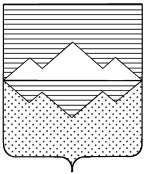 СОБРАНИЕ ДЕПУТАТОВСАТКИНСКОГО МУНИЦИПАЛЬНОГО РАЙОНА ЧЕЛЯБИНСКОЙ ОБЛАСТИРЕШЕНИЕот 6 декабря 2023 года №401/81г. Сатка  О досрочном прекращении полномочий депутата Собрания депутатов Саткинского муниципального района по одномандатному избирательному округу № 19 Ольги Валерьевны Нейман 	В соответствии с пунктом 1 части 10 статьи 40  Федерального закона Российской Федерации от 6 октября 2003 года № 131-ФЗ «Об общих принципах организации местного самоуправления в Российской Федерации» и на основании подпункта 1 пункта 5 статьи 25 Устава Саткинского муниципального района,  СОБРАНИЕ ДЕПУТАТОВ САТКИНСКОГО МУНИЦИПАЛЬНОГО РАЙОНА РЕШАЕТ: 1. Досрочно прекратить полномочия депутата Собрания депутатов Саткинского муниципального района по одномандатному избирательному округу №19 – Ольги Валерьевны Нейман  в связи со смертью. 2. Контроль за исполнением настоящего решения оставляю за собой. Председатель Собрания депутатов Саткинского муниципального района				                     Н.П. Бурматов